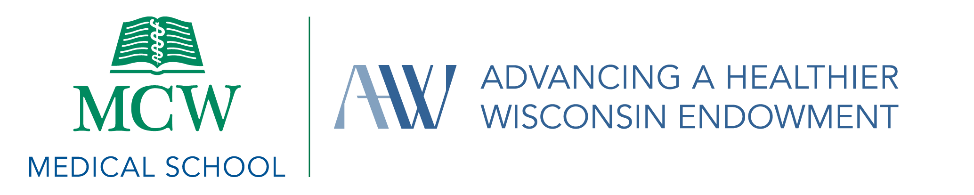 Non-Supplanting Attestation for Community-Led Learning Event Support ProposalNon-Supplanting Attestations are used to identify existing or available funding for each proposed project or used to determine whether such existing or available funding would be replaced with financial support by AHW funds. All key project partners, as indicated in the proposal instructions, must complete a separate Non-Supplanting Attestation.Proposal and Contact InformationLearning Event Title: 		     Organization: 			     
Name: 				     
Email:				     
Non-Supplanting AttestationHas this event occurred previously (i.e., an annual event conducted in previous years)? NO		 YESIf YES, please describe how the current proposed event differs and what is new or innovative compared to previous iterations:Would funding from AHW supplant or replace other funding that you/your organization already has for the event?  NO		 YESIf YES, please describe all other funding available for the event, including the funding source (i.e., sponsorship, registration fees, grants, etc.) and the anticipated amount covered by each funding source: Would the proposed use of funds from AHW leverage or complement funds you previously or currently receive, including any and all other funding that is contributing to this event?   NO		 YESIf YES, please describe (i.e., brief description, funding source, etc.): Have you already applied to another funding source for the same or a similar project/event?  NO		 YESIf YES, please describe the project/event and the date and result of that application or when you expect to receive notification of funding:Please provide any other information relevant to the non-supplanting requirement: 